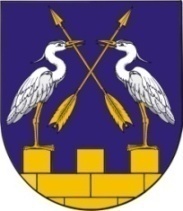 КОКШАЙСКАЯ СЕЛЬСКАЯ       МАРИЙ ЭЛ РЕСПУБЛИКЫСЕ         АДМИНИСТРАЦИЯ  ЗВЕНИГОВО МУНИЦИПАЛ                                            ЗВЕНИГОВСКОГО       РАЙОНЫН КОКШАЙСК           МУНИЦИПАЛЬНОГО РАЙОНА ЯЛ КУНДЕМ          РЕСПУБЛИКИ МАРИЙ ЭЛ АДМИНИСТРАЦИЙЖЕ                      ПОСТАНОВЛЕНИЕ 			                           ПУНЧАЛот 15 марта  2021 г.    №23Об утверждении  проекта планировки территории и проекта межевания территории с целью размещения линейного объекта:  «Газопровод межпоселковый к п.Таир Звениговского района  Республики Марий Эл»В соответствии со статьей 45 Градостроительного кодекса Российской Федерации, на основании  постановления Кокшайской сельской администрации Звениговского муниципального района Республики Марий Эл от  08.02.2021г. №9 «О проведении общественных обсуждений   проекта планировки территории и проекта межевания территории с целью размещения линейного объекта:«Газопровод межпоселковый к п.Таир Звениговского района  Республики Марий Эл», с учетом протокола и заключения общественных обсуждений, проведенных с 12 февраля 2021 года по 15 марта 2021 года, руководствуясь п.5.1 Положения о Кокшайской сельской администрации Звениговского муниципального района Республики Марий Эл, Кокшайская сельская администрация Звениговского муниципального района Республики Марий ЭлПОСТАНОВЛЯЕТ:1. Утвердить основную часть проекта планировки территории и проекта межевания территории с целью размещения линейного объекта:  «Газопровод межпоселковый к п.Таир Звениговского района  Республики Марий Эл», согласно приложению.2. Настоящее постановление вступает в силу со дня его подписания, подлежит официальному опубликованию в газете «Звениговская неделя» и размещению на официальном сайте Звениговского муниципального района.3. Контроль за исполнением настоящего постановления оставляю за собой.            Глава Администрации:П.Н.Николаев